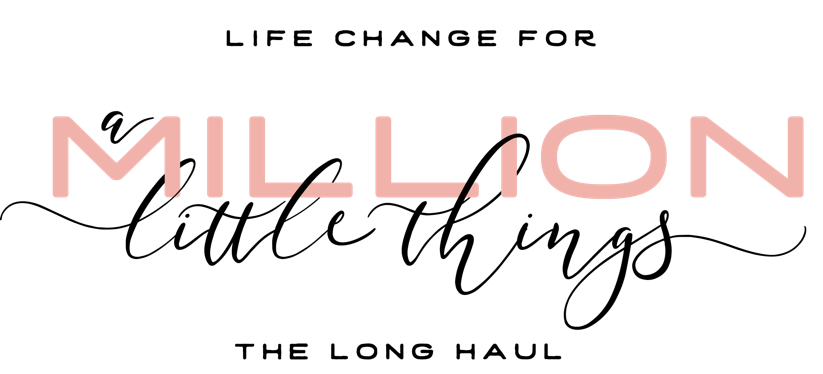 A Million Little Things: Life Change For the Long Haul Series Description: Major resolutions, big dreams, healed relationships, and financial stability. We want BIG change and we want it now. But maybe taking life in a new direction has less to do with one BIG thing and more to do with choosing a million little ones. Join us this January as discover how to embrace life change for the long haul.Week 1 (January 6): Cost of ChangeScripture: Matthew 8:18-22; Luke 14:25-35 BIG: Daily Life that changes everything elseWeek 2 (January 13): Get Out of the Boat    Scripture: Matthew 14:22-23BIG: The first step is important but so is step one million BIG: Walk by Faith Not Circumstance Week 3 (January 20): Forgive, forgive, forgive, forgiveScripture: Matthew 5:21-26; Matthew 18:21-35BIG: Forgiveness isn’t just a one-time thingBIG: Multiplying an offense (allowing hurt grow) Week 4 (January 27): If I Had a Million Dollars Scripture: Matthew 6:19-21; Matthew 19:16-26BIG: A million little treasures (Storing up daily treasures) 